              Thespian Point SystemCategory Position/work done  	                   One Act Full Length Acting 	Major role 			4 	8 Minor role 			3 	5 Walk-on 			1 	2 Chorus 			1	 3 Dancer 			1	 3 Understudy 			1 	2 Production Stage manager 		4	 8 Stage crew			 2	 4 Lighting technician 	3 	6 Lighting crew 		2	 3 Set designer 		4 	5 Set construction crew	 3 	5 Costumer 			3 	6 Costume crew 		2 	5 Properties manager 	3 	5 Properties crew 		2 	3 Sound technician 		3 	5 Sound crew 			2 	3 Makeup manager 		3 	5 Rehearsal prompter 	2	 4 Pianist 			3 	6 Musicians 			2	 3 Business Business manager 		4 	6 Business crew 		2 	4 Publicity crew 		2 	3 Ticket crew 			1 	3 House crew 			1 	2 Ushers 			1 	2 Program crew 		1 	2 Directing Director 			4 	8 Assistant director 		3 	6 Vocal director 		3 	6 Assistant vocal director 	2	 5 Orchestra/band director 	3 	6 Choreographer 		4 	7 Assistant choreographer 	3	5 Writing Original play (produced) 5	 8 Miscellaneous Participation in theatre Festival/Cappies Gala	                                                                1or 2 Officers President 				6 Vice president 			4 Secretary				 5 Treasurer 				4 Clerk					 4 Historian				4 Troupe Events	Falcon Camp Counselor		1/day	Falcon Camp Director		2/day	Cappies Critic   1/per show reviewed			  2/per published review	Charity	    		  .5/show	SP Cares Director			2          SP Cares Performer   		 1	**Attendance at meeting	     1/monthAbsence from monthly meeting                     -1/month without note*	*note must be received within one                                            week of absence.       Coming late or leaving early from                           monthly meeting -.5/month      3 unexcused consecutive absences gets        probation from ITS with continued un            excused absence getting dismissal.**Meeting points only count toward current Thespians, not for Induction points15 points/year required to stay a member and graduate as a Thespian.A student goes on probation if he/she fails to make 15 points/year and must make up points the next year (seniors must earn 15 points their senior year)Every Thespian is required to attend the Induction in May.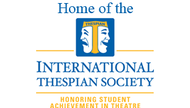 